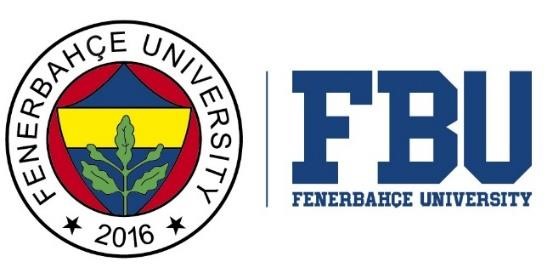 FENERBAHCE UNIVERSITY – OUTGOING STUDENT GLOBAL EXCHANGE PROGRAM APPLICATION              Personal Information Contact Information Additional Information Student Signature:Name and Surname:ID Number or Passport No:Student Number:Date and Place of Birth:… / … / …   -   …………. Nationality:Department / Program: Class and Semester:Host University Preferences:Address:E-mail:Phone Number :Emergency Contact Person:Name and Surname:  Relationship: Phone Number:  Do you have any disability? Do you need special support? ( ) Yes ( ) No If yes, please explain: 